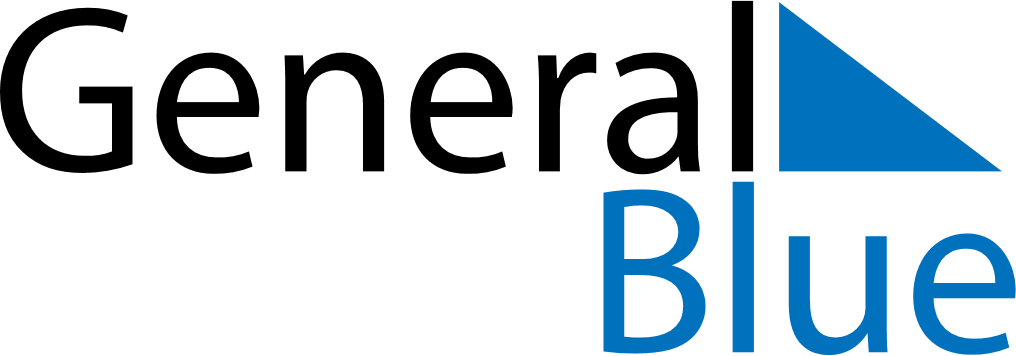 May 2024May 2024May 2024May 2024May 2024May 2024Narva, Ida-Virumaa, EstoniaNarva, Ida-Virumaa, EstoniaNarva, Ida-Virumaa, EstoniaNarva, Ida-Virumaa, EstoniaNarva, Ida-Virumaa, EstoniaNarva, Ida-Virumaa, EstoniaSunday Monday Tuesday Wednesday Thursday Friday Saturday 1 2 3 4 Sunrise: 5:07 AM Sunset: 9:01 PM Daylight: 15 hours and 53 minutes. Sunrise: 5:05 AM Sunset: 9:03 PM Daylight: 15 hours and 58 minutes. Sunrise: 5:02 AM Sunset: 9:05 PM Daylight: 16 hours and 3 minutes. Sunrise: 4:59 AM Sunset: 9:08 PM Daylight: 16 hours and 8 minutes. 5 6 7 8 9 10 11 Sunrise: 4:57 AM Sunset: 9:10 PM Daylight: 16 hours and 13 minutes. Sunrise: 4:54 AM Sunset: 9:12 PM Daylight: 16 hours and 18 minutes. Sunrise: 4:52 AM Sunset: 9:15 PM Daylight: 16 hours and 23 minutes. Sunrise: 4:49 AM Sunset: 9:17 PM Daylight: 16 hours and 27 minutes. Sunrise: 4:47 AM Sunset: 9:20 PM Daylight: 16 hours and 32 minutes. Sunrise: 4:44 AM Sunset: 9:22 PM Daylight: 16 hours and 37 minutes. Sunrise: 4:42 AM Sunset: 9:24 PM Daylight: 16 hours and 42 minutes. 12 13 14 15 16 17 18 Sunrise: 4:40 AM Sunset: 9:27 PM Daylight: 16 hours and 46 minutes. Sunrise: 4:37 AM Sunset: 9:29 PM Daylight: 16 hours and 51 minutes. Sunrise: 4:35 AM Sunset: 9:31 PM Daylight: 16 hours and 56 minutes. Sunrise: 4:33 AM Sunset: 9:33 PM Daylight: 17 hours and 0 minutes. Sunrise: 4:31 AM Sunset: 9:36 PM Daylight: 17 hours and 5 minutes. Sunrise: 4:28 AM Sunset: 9:38 PM Daylight: 17 hours and 9 minutes. Sunrise: 4:26 AM Sunset: 9:40 PM Daylight: 17 hours and 13 minutes. 19 20 21 22 23 24 25 Sunrise: 4:24 AM Sunset: 9:42 PM Daylight: 17 hours and 18 minutes. Sunrise: 4:22 AM Sunset: 9:44 PM Daylight: 17 hours and 22 minutes. Sunrise: 4:20 AM Sunset: 9:47 PM Daylight: 17 hours and 26 minutes. Sunrise: 4:18 AM Sunset: 9:49 PM Daylight: 17 hours and 30 minutes. Sunrise: 4:16 AM Sunset: 9:51 PM Daylight: 17 hours and 34 minutes. Sunrise: 4:14 AM Sunset: 9:53 PM Daylight: 17 hours and 38 minutes. Sunrise: 4:13 AM Sunset: 9:55 PM Daylight: 17 hours and 42 minutes. 26 27 28 29 30 31 Sunrise: 4:11 AM Sunset: 9:57 PM Daylight: 17 hours and 45 minutes. Sunrise: 4:09 AM Sunset: 9:59 PM Daylight: 17 hours and 49 minutes. Sunrise: 4:07 AM Sunset: 10:01 PM Daylight: 17 hours and 53 minutes. Sunrise: 4:06 AM Sunset: 10:02 PM Daylight: 17 hours and 56 minutes. Sunrise: 4:04 AM Sunset: 10:04 PM Daylight: 17 hours and 59 minutes. Sunrise: 4:03 AM Sunset: 10:06 PM Daylight: 18 hours and 3 minutes. 